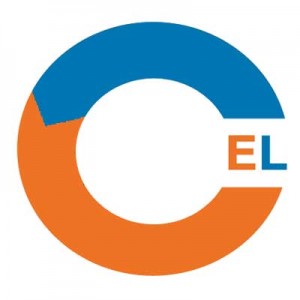 Name of student/sProgramme of study, level of study (eg Level 4, 5, or 6)including name of Faculty       3.   Name of member of staff who will be working with you on the co-creation projectTitle of projectDescription of how the project aims to achieve co-creation(maximum 500 words) Expected outcomesDissemination plan (this must include a CEL blog post)Please submit by email to aquinney@bournemouth.ac.uk by Monday 15th April 2019